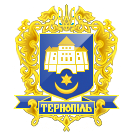 Тернопільська міська радаПОСТІЙНА КОМІСІЯз гуманітарних питаньПротокол засідання комісії №4 від 06.06.2019р.Всього членів комісії:	(5) Місько В.В., Нитка О.Б., Турецька Н.І., Шараськіна В.А., Ляхович Р.М.Присутні члени комісії: 	(3) Місько В.В., Нитка О.Б., Турецька Н.І.Відсутні члени комісії:	(2) Ляхович Р.М., Шараськіна В.А.Кворум є. Засідання комісії правочинне. На засідання комісії запрошені:Сум І.М.- заступник начальника управління освіти і науки – начальник відділу дошкільної, середньої та позашкільної освіти;Вівчар А.Д. - методист Тернопільського комунального методичного центру науково-освітніх інновацій та моніторингу;Левчук Р.Д. – начальник відділу охорони здоров’я та медичного забезпечення,Гриців М.М. – директор вечірньої школи;Харів Н.Т.- заступник начальника організаційного відділу ради управління організаційно-виконавчої роботи.Присутні з власної ініціативи:Зінь І.Ф. – депутат міської ради,Баб’юк М.П. - депутат міської ради,Головуючий – голова комісії Місько В.В.СЛУХАЛИ:	Про затвердження порядку денного засідання, відповідно до листа від04.06.2019р. №79/01-ІЮРезультати голосування за взяття порядку денного за основу: За–3, проти-0, утримались-0. Рішення прийнятоВИСТУПИВ: Місько В.В., який запропонував зняти з ініціативи автора проект рішення «Про призначення одноразових премій Тернопільської міської ради для науковців закладів освіти та наукових установ».Результати голосування за пропозицію Міська В.В.: За–3, проти-0, утримались-0. Рішення прийнято.ВИСТУПИВ: Місько В.В., який запропонував повторно розглянути наступні проекти рішення в зв’язку з їх оновленою редакцією:- Про  внесення змін до рішень міської ради,- Про Програму підготовки спеціалістів для комунальних підприємств, установ, організацій та виконавчих органів міської ради з числа студентів закладів вищої освіти та їх подальше працевлаштування на 2019-2021 роки.Результати голосування за пропозицію Міська В.В.: За–3, проти-0, утримались-0. Рішення прийнято.Результати голосування за затвердження порядку денного в цілому: За–3, проти-0, утримались-0. Рішення прийнятоВИРІШИЛИ:  Затвердити порядок денний комісії.Порядок денний засідання:Розгляд питань порядку денного:Перше питання порядку денного.СЛУХАЛИ: Про реорганізацію Тернопільської вечірньої школи Тернопільської міської ради 			Тернопільської області шляхом приєднання до Тернопільської загальноосвітньої 			школи І-ІІІ ступенів №10 Тернопільської міської ради Тернопільської областіДОПОВІДАЛИ: Сум І.М., Гриців М.М.ВИСТУПИЛИ:Місько В.В., Нитка О.Б., Зінь І.Ф., Баб’юк М.П., Турецька Н.І.ВИРІШИЛИ: Погодити проект рішення міської ради «Про реорганізацію Тернопільської 				вечірньої школи Тернопільської міської ради Тернопільської області шляхом 			приєднання до Тернопільської загальноосвітньої школи І-ІІІ ступенів №10 				Тернопільської міської ради Тернопільської області» з наступними 					доповненнями: п. 8 доповнити текстом наступного змісту: «будівлю за адресою 			46002 	Тернопільська обл., м. Тернопіль вул. Підгородня,1 після 					здійснення процесу 	реорганізації використовувати за цільовим 					призначенням, а саме для розміщення закладу освіти».Результати голосування з врахуванням доповнень комісії: За – 3, проти-0, утримались-0.Рішення прийнято.Друге питання порядку денного.СЛУХАЛИ: Про  внесення змін до рішень міської ради ДОПОВІДАВ: Левчук Р.Д.ВИСТУПИВ:Місько В.В.ВИРІШИЛИ: Погодити проект рішення міської ради «Про  внесення змін до рішень міської 			ради»Результати голосування: За – 3, проти-0, утримались-0.Рішення прийнято.Третє питання порядку денного.СЛУХАЛИ: Про Програму підготовки спеціалістів для комунальних підприємств, установ, організацій та виконавчих органів міської ради з числа студентів закладів вищої освіти та їх подальше працевлаштування на 2019-2021 рокиДОПОВІДАЛИ: Сум І.М., Вівчар А.Д.ВИРІШИЛИ: Погодити проект рішення міської ради «Про Програму підготовки спеціалістів 			для комунальних підприємств, установ, організацій та виконавчих органів міської 		ради з числа студентів закладів вищої освіти та їх подальше працевлаштування на 		2019-2021 роки»Результати голосування: За – 3, проти-0, утримались-0.Рішення прийнято.Голова комісії						 В.В.Місько	Секретар комісії						О.Б.Нитка	Про реорганізацію Тернопільської вечірньої школи Тернопільської міської ради Тернопільської області шляхом приєднання до Тернопільської загальноосвітньої школи І-ІІІ ступенів №10 Тернопільської міської ради Тернопільської областіПро  внесення змін до рішень міської радиПро Програму підготовки спеціалістів для комунальних підприємств, установ, організацій та виконавчих органів міської ради з числа студентів закладів вищої освіти та їх подальше працевлаштування на 2019-2021 роки